ΠΡΑΚΤΙΚΗ ΑΣΚΗΣΗ 2024ΕΚΘΕΣΗ ΠΕΠΡΑΓΜΕΝΩΝΑΣΚΟΥΜΕΝΟΥ/ΗΣ ΦΟΙΤΗΤΗ/ΤΡΙΑΣΣτοιχεία Φοιτητή/τριαςΣτοιχεία Φορέα ΥποδοχήςΣτοιχεία Πρακτικής ΆσκησηςΗμερομηνία: .../.../2024            Ο/Η ασκούμενος/η φοιτητής/τρια                                          Ο/Η Επόπτης/τρια Καθηγητής/τρια(Υπογραφή & Ονοματεπώνυμο Φοιτητή)                                (Υπογραφή & Ονοματεπώνυμο)Α.ΣύνοψηΠεριγράφεται συνοπτικά το αντικείμενο απασχόλησης του ασκούμενου φοιτητή κατά τη διάρκεια της Πρακτικής Άσκησης.Β. Δραστηριότητα Φορέα ΥποδοχήςΠεριγράφεται η δραστηριότητα του Φορέα Υποδοχής και τα βασικά της χαρακτηριστικά.Γ. Έκθεση εργασιακών εμπειριών συμμετέχοντος στο πρόγραμμα της Πρακτικής ΆσκησηςΠεριγράφεται το αντικείμενο εργασίας, το είδος της απασχόλησης και ο βαθμός συμμετοχής του ασκουμένου. Συγκεκριμένα, πρέπει να περιγραφούν τα παρακάτω:Ειδικότητα υπευθύνουΕπαφή με τον υπεύθυνο (συχνότητα, εκπαιδευτικές διαδικασίες κ.λπ.)Συνεργασία με άλλους ασκούμενους ή συναδέλφους (εργασία σε ομάδα)Αναλυτική περιγραφή των εργασιών που σας ανατέθηκαν κατά τη διάρκεια της Πρακτικής Άσκησης.Περιγραφή εργασιακού περιβάλλοντοςΉταν η πρώτη σας επαφή με εργασιακό περιβάλλον;Μέσα τα οποία χρησιμοποιήθηκαν (Η/Υ, γεωδαιτικός εξοπλισμός κ.λπ.)Περιγραφή των δυσκολιών που αντιμετωπίσατε κατά την εκτέλεση του έργου σας στο πλαίσιο της Πρακτικής σας Άσκησης. Δεξιότητες που χρησιμοποιήθηκαν (μαθήματα της Σχολής σχετικά με το αντικείμενο εργασίας, ξένες γλώσσες κ.λπ.)Αναφέρατε ποια μαθήματα του κύκλου σπουδών σας, σας βοήθησαν περισσότερο κατά την εκτέλεση του έργου της Πρακτικής σας Άσκησης. Ποιές από τις γνώσεις που έχετε αποκτήσει στη Σχολή σας βοήθησαν περισσότερο κατά τη διάρκεια της Πρακτικής Άσκησης; Αναφέρατε τις γνώσεις και τις δεξιότητες που θεωρείτε ότι αποκτήσατε από την εμπειρία της Πρακτικής Άσκησης, όπως:Τεχνικής κατάρτισηςΘεωρητικής γνώσης του αντικειμένουΤεχνολογικής κατάρτισης (π.χ. χρήση Η/Υ – λογισμικών)Εργασίας στο πλαίσιο ομάδαςΑνάληψης πρωτοβουλιών - καινοτομίαςΠροσαρμοστικότηταςΚριτικής - αναλυτικής σκέψηςΔιαπροσωπικών σχέσεωνΕξυπηρέτησης πελατώνΠοιές πρόσθετες γνώσεις πιστεύετε ότι χρειαζόταν να έχετε κατά την πραγματοποίηση της Πρακτικής Άσκησης;Δ. Εκτίμηση του αποτελέσματος και ΣυμπεράσματαΕκτιμάται το τελικό αποτέλεσμα της απασχόλησης και ο βαθμός χρησιμότητάς του για τον φοιτητή και τον Φορέα Υποδοχής. Επισημαίνονται τυχόν δυσκολίες που παρουσιάστηκαν κατά τη διάρκεια της άσκησης και προτείνονται μέτρα αντιμετώπισής τους. Αντιμετωπίσατε κάποιο συγκεκριμένο πρόβλημα - δυσκολία (π.χ. ωράριο εργασίας πέραν του προβλεπόμενου, κακή συμπεριφορά εργοδότη κ.λπ.) κατά τη διάρκεια της Πρακτικής σας Άσκησης; Αν ναι, περιγράψτε το. Με βάση την εμπειρία από την άσκηση, σε ποιούς τομείς πρέπει να ενισχυθεί η εκπαίδευση στη Σχολή Αγρονόμων & Τοπογράφων Μηχανικών – Μηχανικών Γεωπληροφορικής ΕΜΠ; Θα επιθυμούσατε σε κάποιο υποχρεωτικό ή επιλογής μάθημα, κατά τη διάρκεια των σπουδών σας, να δοθεί μεγαλύτερη έμφαση σε κάποια ενότητα; Αν ναι, σε ποιες θεματικές ενότητες νομίζετε ότι πρέπει να δοθεί μεγαλύτερη έμφαση στη διδασκαλία;Ε. Άλλες τυχόν παρατηρήσεις.Αναφέρατε τυχόν γενικές παρατηρήσεις.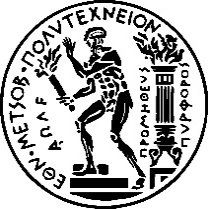 Εθνικό Μετσόβιο ΠολυτεχνείοΣχολή ΑΓΡΟΝΟΜΩΝ & ΤΟΠΟΓΡΑΦΩΝ Μηχανικών -Μηχανικών ΓΕΩΠΛΗΡΟΦΟΡΙΚΗΣΟνοματεπώνυμο:Αριθμός μητρώου:E-mail:Ονοματεπώνυμο Επιβλέποντα  Επόπτη Καθηγητή:Επωνυμία:Διεύθυνση :Ονοματεπώνυμο Επόπτη Φορέα:Έναρξη:Λήξη :